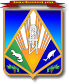 МУНИЦИПАЛЬНОЕ ОБРАЗОВАНИЕХАНТЫ-МАНСИЙСКИЙ РАЙОНХанты-Мансийский автономный округ – ЮграАДМИНИСТРАЦИЯ ХАНТЫ-МАНСИЙСКОГО РАЙОНАП О С Т А Н О В Л Е Н И Еот 17.08.2017              			                                                          № 231г. Ханты-МансийскО внесении изменений в постановление администрации Ханты-Мансийского района от 21.12.2016 № 462 «О заключении концессионного соглашения и утверждении конкурсной документации»В соответствии с пунктом 6 статьи 23 Федерального закона 
от 21.07.2005 № 115-ФЗ «О концессионных соглашениях»:1. Внести в постановление администрации Ханты-Мансийского района 21.12.2016 № 462 «О заключении концессионного соглашения 
и утверждении конкурсной документации» следующие изменения:1.1. Приложение 1 к постановлению «Перечень объектов концессионного соглашения, находящихся в муниципальной собственности муниципального образования Ханты-Мансийский район, подлежащих реконструкции, их состав, описание, в том числе технико-экономические показатели» дополнить строкой 7 следующего содержания:« ».1.2. В приложении 2 к постановлению «Конкурсная документация 
по проведению открытого конкурса на право заключения концессионного соглашения в отношении объектов теплоснабжения, находящихся 
в собственности муниципального образования Ханты-Мансийский район»:1.2.1. Приложение 1 к Конкурсной документации «Перечень объектов концессионного соглашения, находящихся в муниципальной собственности муниципального образования Ханты-Мансийский район, подлежащих реконструкции, их состав, описание, в том числе технико-экономические показатели» дополнить строкой 7 следующего содержания:« .».1.2.2. В приложении 5 к Конкурсной документации «Критерии Конкурса и параметры критериев Конкурса» слова «до 01.09.2016» заменить словами «до 01.09.2018».1.2.3. Приложение 1 к Концессионному соглашению «Перечень объектов концессионного соглашения, находящихся в муниципальной собственности муниципального образования Ханты-Мансийский район, подлежащих реконструкции, их состав, описание, в том числе технико-экономические показатели» приложения 6 «Концессионное соглашение» дополнить строкой 7 следующего содержания:« .».2. Департаменту имущественных и земельных отношений администрации Ханты-Мансийского района (В.А.Попов) в течение трех рабочих дней со дня принятия настоящего постановления опубликовать             в газете «Наш район», разместить на официальном сайте Российской Федерации для размещения информации о проведении торгов, официальном сайте администрации Ханты-Мансийского района 
в информационно-телекоммуникационной сети Интернет сообщение                       о внесении изменений в конкурсную документацию.3. Опубликовать настоящее постановление в газете «Наш район»               и разместить на официальном сайте администрации Ханты-Мансийского района www.hmrn.ru и официальном сайте Российской Федерации                      для размещения информации о проведении торгов www.torgi.gov.ru. 	4. Контроль за выполнением постановления возложить 
на заместителя главы Ханты-Мансийского района, курирующего деятельность департамента имущественных и земельных отношений администрации Ханты-Мансийского района.Глава Ханты-Мансийского района 	          	                                   К.Р.Минулин7.Внутрипоселковые тепловые сети п. Горноправдинск, 
назначение: нежилое, протяженность – 18 413 метров, 
инв. № 71:129:000:000001350, по адресу: Ханты-Мансийский район, 
п. Горноправдинск, свидетельство о государственной регистрации права от 25.04.2012 № 86-АБ 398585, балансовой стоимостью 16 179 000,00 рублей7.Внутрипоселковые тепловые сети п. Горноправдинск, 
назначение: нежилое, протяженность – 18 413 метров, 
инв. № 71:129:000:000001350, по адресу: Ханты-Мансийский район, 
п. Горноправдинск, свидетельство о государственной регистрации права от 25.04.2012 № 86-АБ 398585, балансовой стоимостью 16 179 000,00 рублей7.Внутрипоселковые тепловые сети п. Горноправдинск, 
назначение: нежилое, протяженность – 18 413 метров, 
инв. № 71:129:000:000001350, по адресу: Ханты-Мансийский район, 
п. Горноправдинск, свидетельство о государственной регистрации права от 25.04.2012 № 86-АБ 398585, балансовой стоимостью 16 179 000,00 рублей